Dogodivščine z živalmi v ZOO Ljubljana, november 2016Sobota		05. 11. 2016 	od 14. do 16. ure		Ali vse dvoživke skačejo? Srečali se bomo  z nekaterimi dvoživkami, ki živijo pri nas. Pogovarjali se bomo  o njihovem naravnem in umetnem okolju. S preprostim ključem za določanje bomo  poskušali določiti nekatere vrste. Pogovorili se bomo  o razlikah med pravimi žabami in krastačami.Nedelja	06. 11. 2016 	od 14. do 16. ure	Hiša inkubator in valitev. Raziskovali bomo kaj je v jajcu in iz katerih snovi je. Pestovali bomo  žive piščance. Ugotavljali kako vemo, kdaj je jajce sveže, staro, surovo ali kuhano. Opazovali bomo  jajca v inkubatorju in piščance pri izvalitvi.Sobota		12. 11. 2016 	od 14. do 16. ure	Največja mačka Evrope. Spoznali bomo največjo mačko Evrope - RISA, ki živi tudi pri nas. Skupaj bomo ugotavljali kje živijo, kako lovijo in s čim vse se prehranjujejo ter zakaj so v naravi ogroženi.Nedelja	13. 11. 2016 	od 14. do 16. ure 	Živali in nizke temperature. V hladnih dneh zaradi perja, dlaka in podkožna maščoba živali ne zebe.. Obiskali bomo nekatere živali in ugotavljali, kako so prilagojene na nizke temperature.Sobota		19. 11. 2016 	od 14. do 16. ure	Eden najboljših očkov na svetu in druge avstralske živali. Spoznali bomo  nenavadne živali Avstralije, tipali njihova jajca in perje.Nedelja	20. 11. 2016 	od 14. do 16. ure	Spoznajmo kače. Pobožali bomo udomačeno kačo in tako premagali strah pred njimi. Razložili vam bomo razliko med strupenimi in nestrupenimi kačami v Sloveniji.Sobota		26. 11. 2016 	od 14. do 16. ure	Domače živali. Spoznali bomo  slovenske domorodne pasme domačih živali, se pogovorili o njihovi oskrbi in pomembnosti vzrejanja teh pasem domačih živali. Skupaj si bomo ogledali Kmečko bajto, staro kaščo in kozolec ter številne domače živali. Spoznali bomo  štajerske kokoši, oslico Drobtinico, pujso Pepo, bohinjsko ciko, ovce, koze ter njihove mladiče.Nedelja	27. 11. 2016 	od 14. do 16. ure	Šimpanzi. Spoznali bomo našo skupino šimpanzov, njihovo prehrano ter navade. Šimpanze bomo  primerjali s seboj.Delavnice izvajamo v vsakem vremenu!Pridržujemo si pravico do spremembe programa!		                  Ustanoviteljica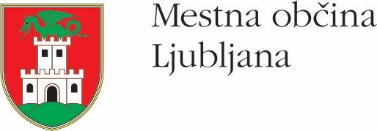 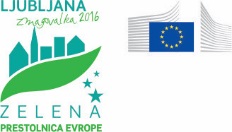 